TEMA 6PERCURSOS DA MODERNIDADEA Arte Portuguesa do Século XX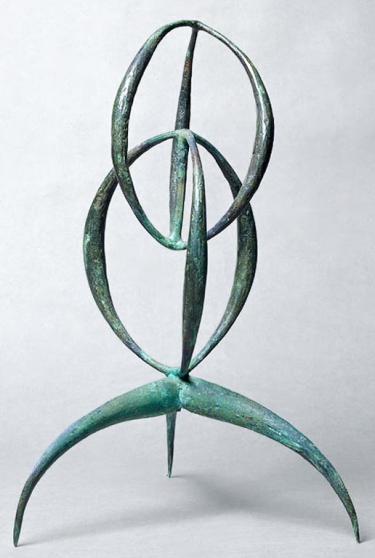 Objectivos de aprendizagem:- Compreender a conjuntura artística e as diferentes estéticas na arte portuguesa do século XX. - Caracterizar a produção artística em Portugal ao longo da primeira metade do século XX- Identificar tendências, autores e obras e compreender a sua importância no contexto artístico em que desenvolveram trabalho e no contexto nacional. - Integrar as várias expressões utilizadas no cenário internacional, estabelecendo relacionamentos, detectando e interpretando aspectos de convergência ou divergência.- Compreender a diversidade de factores condicionantes das práticas e das linguagens plásticas utilizadas contextualizando as situações de continuidade e ruptura.- Principais Tarefas: Leituras:SILVA, Raquel Henriques da, CASTRO, Laura - História da Arte Portuguesa - Contemporânea, Lisboa, Universidade Aberta, 1991, pp. 144-166.CHUVA VASCO, Nuno - Os últimos 50 anos da pintura e escultura portuguesa do século XX. [Em linha]. Figueira da Foz: Chuva Vasco, 2005. Disponível em WWW:<URL:http://www.chuvavasco.com/50anos.pdf>. Bibliografia Complementar:AA VV - Anos 60 anos de ruptura: uma perspectiva da arte portuguesa nos anos sessenta , Livros Horizonte, 1994. AA VV - Circa 1968, Fundação de Serralves, 1999. AA VV- KWY Paris 1958-1968, Centro Cultural de Belém/Assírio & Alvim, 2001. AA VV - Perspectiva: Alternativa Zero, Fundação de Serralves, 1997. AA VV - Porto 60/70: os Artistas e a Cidade, Fundação de Serralves, 2001.ALMEIDA, Bernardo Pinto de - Pintura Portuguesa no Século XX, Porto Lello Editores 1993.CHUVA VASCO, Nuno - Os últimos 50 anos da pintura e escultura portuguesa do século XX. [Em linha]. Figueira da Foz: Chuva Vasco, 2005. Disponível em WWW:<URL:http://www.chuvavasco.com/50anos.pdf>. GONÇALVES, Rui Mário - A Arte Portuguesa do Século XX, Temas e Debates, 1998. GONÇALVES, Rui Mário - De 1945 à actualidade. In História da Arte em Portugal, Alfa, 1986, vol. 13. LAMBERT, Maria de Fátima - Acerca das Tendências da Escultura Portuguesa Actual, : Museu Municipal/Câmara Municipal de Santa Maria da Feira, 1996. MELO, Alexandre - Artes Plásticas em Portugal: dos Anos 70 aos nossos dias, Difel, 1998 PERNES, Fernando (Coord.) - Panorama: Arte Portuguesa no Século XX, Fundação de Serralves/Campo das Letras, 1999 PERNES, Fernando (Coord.) - Panorama da Cultura Portuguesa do século XX, Edições Afrontamento/Fundação de Serralves, 2002, 3 vols. SILVA, Raquel Henriques da; CANDEIAS, Ana Filipa; RUIVO, Ana (Coord.) - 50 anos de Arte Portuguesa 1956-2006, Fundação Calouste Gulbenkian/CAM, 2007 .Arte Portuguesa Contemporânea online - www.arteportugal.com
- Video de Apoio - Raizes da Contemporaneidade, Universidade Aberta (a disponibilizar brevemente)FÓRUM DO TEMA 6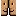 